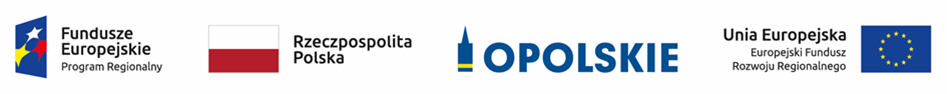 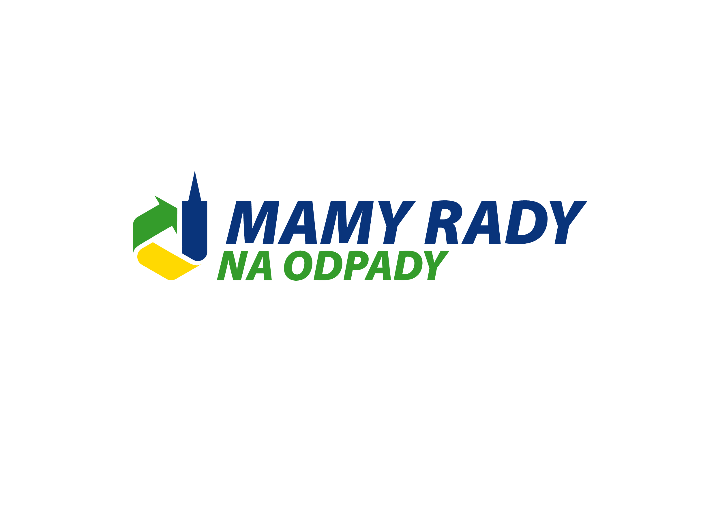 Opole, dnia 09.12.2022 r.Zamawiający:Województwo Opolskie z siedzibą: Urząd Marszałkowski Województwa Opolskiego
ul. Piastowska 14, 45 – 082 OpolePostępowanie nr DOA-ZP.272.46.2022Ogłoszenie o zamówieniu nr 2022/BZP 00470154/01 z dnia 2022-12-01INFORMACJA Z OTWARCIA OFERT Dotyczy: „EKOSPEKTAKL EDUKACYJNY W RAMACH PROJEKTU "MAMY RADY NA ODPADY” — KAMPANIA EDUKACYJNA NA TERENIE WOJEWÓDZTWA OPOLSKIEGO”.Działając na podstawie art. 222 ust. 5 ustawy z 11 września 2019 r. – Prawo zamówień publicznych (t.j. Dz.U. z 2022 r. poz. 1710 ze zm.), zamawiający informuje, że 
w postępowaniu wpłynęły następujące oferty:Termin otwarcia ofert: 09.12.2022 r. o godz. 09:30.Kwota, jaką Zamawiający zamierza przeznaczyć na sfinansowanie zamówienia, została podana na miniPortalu w dniu 05.12.2022 r. tj.: 200 000,00 zł (brutto).Z upoważnienia Zarządu Województwa Opolskiego /podpis nieczytelny/Anna Kurdej - MichniewiczZ-ca Dyrektora Departamentu Organizacyjno – Administracyjnego		 	………..…………………………………………………Kierownik Zamawiającego lub osoba upoważniona do podejmowania czynnościw jego imieniuNumer ofertyWykonawcaCena,w tym podatek VAT1.NAZWA: TEATR EKO STUDIO ANDRZEJ CZERNIKADRES: UL. STANISŁAWA DUBOIS 1A45-070 OPOLECena oferty (brutto) 186 468,00 złCena oferty (łączna brutto) słownie: sto osiemdziesiąt sześć tysięcy czterysta sześćdziesiąt osiem zł,w tym podatek VAT 23%*Cena oferty (netto) 151 600,00 zł2.NAZWA: PR EVENTS PAWEŁ ROZWADOWSKIADRES: UL. ARAGOŃSKA 20/1 POGÓRZE 81-198Cena oferty (brutto) 183 200  złCena oferty (łączna brutto) słownie: sto osiemdziesiąt trzy tysiące dwieście zł,w tym podatek VAT 23%*Cena oferty (netto) 141 064 złNumer ofertyWykonawcaCena,w tym podatek VAT3.NAZWA: SUN&MORE SP. Z O.O.ADRES: UL. MADALIŃSKIEGO 8/21570-101 SZCZECINCena oferty (brutto) 194 900,12  złCena oferty (łączna brutto) słownie: sto dziewięćdziesiąt cztery tysiące dziewięćset złotych i dwanaście groszy,w tym podatek VAT 23%*Cena oferty (netto) 158 469,80 zł